Klipp und Klar 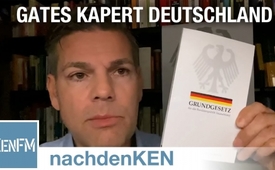 Gates kapert Deutschland!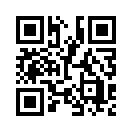 Für Ken Jebsen ist jede rote Linie des Völkerverrats nun definitiv überschritten. Hier gibt er Vollgas, ruft die betrogene Menschheit zur gesetzlichen Pflicht und ist für das, was er gebietet, selbst bereit, in den Knast zu gehen.Am 4. Mai 2020 fand eine sogenannte Geberkonferenz statt. Die BRD, so Merkel, wird dabei einen "substanziellen Beitrag" leisten. Konkret: Merkel bittet die Bürger darum, eine Finanzierungslücke von acht Milliarden Euro zu schließen. Das Geld wird gebraucht, um einen Impfstoff gegen Covid-19 zu entwickeln und zu produzieren, der dann sieben Milliarden Menschen verpasst werden soll. Ob sie wollen oder nicht. 

Merkel setzt damit den Plan der WHO um, die in Wahrheit aber nicht von den Staaten der Welt, sondern von Bill & Melinda Gates kontrolliert wird. Das Ehepaar Gates finanziert die WHO maßgeblich und bestimmt, was weltweit an Gesundheitsmaßnahmen durchgesetzt wird. Gates setzt auf Impfstoffe und zieht dazu alle Register. Er kauft sich überall ein. Die Impfallianz GAVI wird zu 75% von ihm finanziert. Das RKI bekommt Geld von Gates. Auch Drosten von der Charité. Die Hopkins-Universität. Der SPIEGEL, DIE ZEIT. Und auch die meisten Firmen, die an Covid-19-Impfstoffen forschen, werden von Gates "unterstützt". 

Der Lockdown der Republik wäre ohne die von Gates finanzierten "Berater" im Hintergrund so nie über die Bühne gegangen und wird erst beendet, wenn Gates sein Go gibt. Demokratie? Nein! Im Eilverfahren ist Merkel dabei einen Immunitätsausweis zur Pflicht zu machen, während parallel dazu die Tests, die bisher nötig waren um Medikamente für die BRD zuzulassen, drastisch verkürzt werden sollen. 

Es geht um eine Impfpflicht durch die Hintertür. Wer sich zukünftig nicht gegen Krankheiten impfen lässt, die die WHO, also Gates, festlegt, verliert wesentliche Teile seiner Grundrechte. Zudem nimmt die Merkel-Regierung Impfschäden durch nicht genügt getestete Medikament billigend in Kauf. Das alles ist nur möglich, da Merkel große Teile des Grundgesetztes kassiert hat. Z.B. Artikel 8 GG. Wer sich auf einer Demonstration gegen die Merkel-Maßnahmen erhebt, bekommt Probleme mit der Polizei, da er gegen das Infektionsschutzgesetz verstößt. Wer solo auf einer solchen Kundgebung das Grundgesetz zur Schau trägt wird verhaftet, da man im vorwirft, eine unerlaubte politische Botschaft zu verbreiten. Das Grundgesetz eine unerlaubte politische Botschaft? Wer jetzt nicht aufsteht, wacht in der Diktatur auf.

Wir brauchen einen Corona-Untersuchungsausschuss und den bekommen wir nur über maximalen Druck durch die Straße. Es ist wie '89, fegen wir diese korrupte Elite aus dem Amt und machen wir ihr einen rechtsstaatlichen Prozess. Wir sind der Souverän. Das Grundgesetz ist unsere Basis. Verteidigen wir diese Basis gegen jene, die dabei sind, das Grundgesetz auf den Müllhaufen der Geschichte zu werfen. Wegen der "Gesundheit". Es gibt keine größere Gefahr für die Gesundheit, als eine Diktatur. Diktatur bedeutet gegen den Bürger durch den Staat. Die deutsche Geschichte sollte uns eine Mahnung sein. Sie verpflichtet uns zum Widerstand. Art. 20 GG!von KenFMQuellen:Gates kapert Deutschland!
https://www.youtube.com/watch?v=DxzMpNoZOL0

Startschuss für WHO-Initiative
https://www.bundesregierung.de/breg-de/aktuelles/allianz-gegen-covid-19-1746976

Entwurf eines Zweiten Gesetzes zum Schutz der Bevölkerung bei einer epidemischen Lage von nationaler Tragweite
https://www.bundesgesundheitsministerium.de/fileadmin/Dateien/3_Downloads/Gesetze_und_Verordnungen/GuV/S/Entwurf_Zweites_Gesetz_zum_Schutz_der_Bevoelkerung_bei_einer_epidemischen_Lage_von_nationaler_Tragweite.pdf

Um ein Drittel verrechnet: Merkel und Spahn nannten falsche Infektionszahlen 
https://www.gmx.net/magazine/politik/corona-merkel-spahn-falsche-infektionszahlen-34668902

Unabhängigkeit der Weltgesundheitsorganisation gefährdet Was gesund ist, bestimmt Bill Gates 
https://www.deutschlandfunkkultur.de/unabhaengigkeit-der-weltgesundheitsorganisation-gefaehrdet.976.de.html?dram:article_id=423076

Gates' globaler Impfstoff-Plan 
https://www.zeitpunkt.ch/gates-globaler-impfstoff-plan

Der Impfaktivismus der Gates-Stiftung 
https://multipolar-magazin.de/artikel/der-impfaktivismus-der-gates-stiftung

"Wäre ich Bürgerin von Deutschland, ich wäre schrecklich stolz" 
https://www.sueddeutsche.de/wirtschaft/melinda-gates-coronavirus-deutschland-1.4894066?reduced=true

Über Impfstoffe zur digitalen Identität? 
https://www.heise.de/amp/tp/features/Ueber-Impfstoffe-zur-digitalen-Identitaet-4713041.html?__twitter_impression=true

"Inder wollen keine Versuchskaninchen mehr sein" 
https://www.spiegel.de/wissenschaft/medizin/klinische-studien-in-indien-fordern-immer-wieder-todesopfer-a-806797.html

Bill Gates mit 20 seiner verräterischsten Aussagen in 3 Minuten! Impfungen &amp; Bevölkerungsreduzierung 
https://www.youtube.com/watch?v=IdxBNT2ugBM&amp;feature=youtu.be

Gates zahlt an SPIEGEL &amp; ZEIT 
https://www.heise.de/tp/features/Ueber-Impfstoffe-zur-digitalen-Identitaet-4713041.html?seite=allDas könnte Sie auch interessieren:#Impfen - – ja oder nein? Fakten & Hintergründe ... - www.kla.tv/Impfen

#BillGates - www.kla.tv/BillGates

#WHO - www.kla.tv/WHO

#Deutschland - www.kla.tv/deutschland

#BlickUeberDenZaun - über den Zaun - www.kla.tv/BlickUeberDenZaun

#Coronavirus - www.kla.tv/Coronavirus

#KenJebsen - www.kla.tv/KenJebsenKla.TV – Die anderen Nachrichten ... frei – unabhängig – unzensiert ...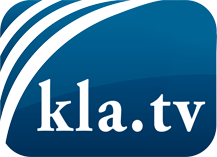 was die Medien nicht verschweigen sollten ...wenig Gehörtes vom Volk, für das Volk ...tägliche News ab 19:45 Uhr auf www.kla.tvDranbleiben lohnt sich!Kostenloses Abonnement mit wöchentlichen News per E-Mail erhalten Sie unter: www.kla.tv/aboSicherheitshinweis:Gegenstimmen werden leider immer weiter zensiert und unterdrückt. Solange wir nicht gemäß den Interessen und Ideologien der Systempresse berichten, müssen wir jederzeit damit rechnen, dass Vorwände gesucht werden, um Kla.TV zu sperren oder zu schaden.Vernetzen Sie sich darum heute noch internetunabhängig!
Klicken Sie hier: www.kla.tv/vernetzungLizenz:    Creative Commons-Lizenz mit Namensnennung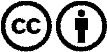 Verbreitung und Wiederaufbereitung ist mit Namensnennung erwünscht! Das Material darf jedoch nicht aus dem Kontext gerissen präsentiert werden. Mit öffentlichen Geldern (GEZ, Serafe, GIS, ...) finanzierte Institutionen ist die Verwendung ohne Rückfrage untersagt. Verstöße können strafrechtlich verfolgt werden.